ИЗМЕНЕНИЯ,вносимые в муниципальную программу муниципального образования «Приморский муниципальный район» «Формирование современной городской среды»В приложении № 2:пункт 2.3 и Итоги по муниципальной программе изложить в следующей редакции:В приложении № 4:1)  пункт 26 изложить в следующей редакции:В приложение № 6:дополнительный перечень видов работ по благоустройству дворовых территорий дополнить пунктом 20 следующего содержания: УТВЕРЖДЕНЫпостановлением администрациимуниципального образования«Приморский муниципальный район»от 06 июля 2020 года № 1195Наименование мероприятийОтветственный исполнитель,соисполнители, участникиИсточники финансированияСвязь с целевыми показателями программы (подпрограммы)Связь с целевыми показателями программы (подпрограммы)Связь с целевыми показателями программы (подпрограммы)Связь с целевыми показателями программы (подпрограммы)Связь с целевыми показателями программы (подпрограммы)Связь с целевыми показателями программы (подпрограммы)Связь с целевыми показателями программы (подпрограммы)Связь с целевыми показателями программы (подпрограммы)Объем финансирования, тыс. рублейПоказатели результата мероприятий по годамНаименование мероприятийОтветственный исполнитель,соисполнители, участникиИсточники финансированиявсего2018 год2019 год2020 год2021 год2022 год2023 год2024 годОбъем финансирования, тыс. рублейПоказатели результата мероприятий по годам123456789101112132.3. Предоставление межбюджетных трансфертов на софинансирование мероприятий по благоустройству территорийУправление по инфраструктурному развитию и муниципальному хозяйствуитого301648,826777,617789,0633405,565848,266097,38-241730,95Перечисление финансовых средств МО сельским поселениям на проведение мероприятий по благоустройству территорий муниципальных образований, в соответствии с заключенными соглашениями - 100% ежегоднопункты 2.1-2.3. перечня2.3. Предоставление межбюджетных трансфертов на софинансирование мероприятий по благоустройству территорийУправление по инфраструктурному развитию и муниципальному хозяйствуфедеральный бюджет243322,044942,287400,455673,985731,295975,43-213598,61Перечисление финансовых средств МО сельским поселениям на проведение мероприятий по благоустройству территорий муниципальных образований, в соответствии с заключенными соглашениями - 100% ежегоднопункты 2.1-2.3. перечня2.3. Предоставление межбюджетных трансфертов на софинансирование мероприятий по благоустройству территорийУправление по инфраструктурному развитию и муниципальному хозяйствуобластной бюджет50635,81219,18151,0325115,79116,97121,95-23910,88Перечисление финансовых средств МО сельским поселениям на проведение мероприятий по благоустройству территорий муниципальных образований, в соответствии с заключенными соглашениями - 100% ежегоднопункты 2.1-2.3. перечня2.3. Предоставление межбюджетных трансфертов на софинансирование мероприятий по благоустройству территорийУправление по инфраструктурному развитию и муниципальному хозяйствурайонный бюджет7690,98616,15237,582615,79116,97121,95-3982,54Перечисление финансовых средств МО сельским поселениям на проведение мероприятий по благоустройству территорий муниципальных образований, в соответствии с заключенными соглашениями - 100% ежегоднопункты 2.1-2.3. перечня2.3. Предоставление межбюджетных трансфертов на софинансирование мероприятий по благоустройству территорийУправление по инфраструктурному развитию и муниципальному хозяйствуиные источники--------Перечисление финансовых средств МО сельским поселениям на проведение мероприятий по благоустройству территорий муниципальных образований, в соответствии с заключенными соглашениями - 100% ежегоднопункты 2.1-2.3. перечня2.3. Предоставление межбюджетных трансфертов на софинансирование мероприятий по благоустройству территорийУправление по инфраструктурному развитию и муниципальному хозяйствувнебюджетные средства--------Перечисление финансовых средств МО сельским поселениям на проведение мероприятий по благоустройству территорий муниципальных образований, в соответствии с заключенными соглашениями - 100% ежегоднопункты 2.1-2.3. перечняв том числе в рамках реализации федерального проекта "Формирование комфортной городской среды" национального проекта "Жилье и городская среда"Управление по инфраструктурному развитию и муниципальному хозяйствуитого301648,826777,617789,0633405,565848,266097,38-241730,95в том числе в рамках реализации федерального проекта "Формирование комфортной городской среды" национального проекта "Жилье и городская среда"Управление по инфраструктурному развитию и муниципальному хозяйствуфедеральный бюджет243322,044942,287400,455673,985731,295975,43-213598,61в том числе в рамках реализации федерального проекта "Формирование комфортной городской среды" национального проекта "Жилье и городская среда"Управление по инфраструктурному развитию и муниципальному хозяйствуобластной бюджет50635,81219,18151,0325115,79116,97121,95-23910,88в том числе в рамках реализации федерального проекта "Формирование комфортной городской среды" национального проекта "Жилье и городская среда"Управление по инфраструктурному развитию и муниципальному хозяйствурайонный бюджет7690,98616,15237,582615,79116,97121,95-3982,54в том числе в рамках реализации федерального проекта "Формирование комфортной городской среды" национального проекта "Жилье и городская среда"Управление по инфраструктурному развитию и муниципальному хозяйствуиные источники--------в том числе в рамках реализации федерального проекта "Формирование комфортной городской среды" национального проекта "Жилье и городская среда"Управление по инфраструктурному развитию и муниципальному хозяйствувнебюджетные средства--------Итого по муниципальной программеИтого по муниципальной программеИтого по муниципальной программеИтого по муниципальной программеИтого по муниципальной программеИтого по муниципальной программеИтого по муниципальной программеИтого по муниципальной программеИтого по муниципальной программеИтого по муниципальной программеИтого по муниципальной программеИтого по муниципальной программеИтого по муниципальной программеИтого по муниципальной программеитого301648,826777,617789,0633405,565848,266097,38-241730,95федеральный бюджет243322,044942,287400,455673,985731,295975,43-213598,61областной бюджет50635,81219,18151,0325115,79116,97121,95-23910,88районный бюджет7690,98616,15237,582615,79116,97121,95-3982,54иные источники--------внебюджетные средства--------в том числе в рамках реализации федерального проекта "Формирование комфортной городской среды" национального проекта "Жилье и городская среда"в том числе в рамках реализации федерального проекта "Формирование комфортной городской среды" национального проекта "Жилье и городская среда"в том числе в рамках реализации федерального проекта "Формирование комфортной городской среды" национального проекта "Жилье и городская среда"в том числе в рамках реализации федерального проекта "Формирование комфортной городской среды" национального проекта "Жилье и городская среда"в том числе в рамках реализации федерального проекта "Формирование комфортной городской среды" национального проекта "Жилье и городская среда"в том числе в рамках реализации федерального проекта "Формирование комфортной городской среды" национального проекта "Жилье и городская среда"в том числе в рамках реализации федерального проекта "Формирование комфортной городской среды" национального проекта "Жилье и городская среда"в том числе в рамках реализации федерального проекта "Формирование комфортной городской среды" национального проекта "Жилье и городская среда"в том числе в рамках реализации федерального проекта "Формирование комфортной городской среды" национального проекта "Жилье и городская среда"в том числе в рамках реализации федерального проекта "Формирование комфортной городской среды" национального проекта "Жилье и городская среда"в том числе в рамках реализации федерального проекта "Формирование комфортной городской среды" национального проекта "Жилье и городская среда"в том числе в рамках реализации федерального проекта "Формирование комфортной городской среды" национального проекта "Жилье и городская среда"в том числе в рамках реализации федерального проекта "Формирование комфортной городской среды" национального проекта "Жилье и городская среда"в том числе в рамках реализации федерального проекта "Формирование комфортной городской среды" национального проекта "Жилье и городская среда"итого301648,826777,617789,0633405,565848,266097,38-241730,95федеральный бюджет243322,044942,287400,455673,985731,295975,43-213598,61областной бюджет50635,81219,18151,0325115,79116,97121,95-23910,88районный бюджет7690,98616,15237,582615,79116,97121,95-3982,54иные источники--------внебюджетные средства--------    26.ул. Маркина «Аллея Героев» в п. КатуниноРемонт покрытия, обеспечение освещения общественной территории; установка малыхархитектурных форм (урны, скамейки и т.д.), обустройство детской/спортивной площадки, ремонт ливневой канализации, инженерных сетей, установка систем видеонаблюдения20Установка систем видеонаблюдения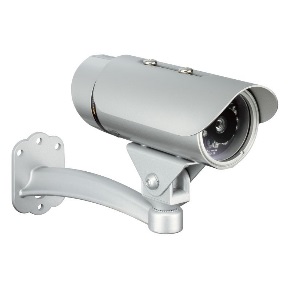 